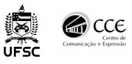 Universidade Federal de Santa CatarinaCentro de Comunicação e ExpressãoDepartamento de Expressão GráficaCurso de DesignPROGRAMA DE DISCIPLINACódigo Disciplina EGR7224Caricaturas e Charges animadasH/A CréditosCréditos TeóricosCréditos Práticos54312Pré-requisito EquivalênciaOfertada ao(s) Curso(s) ------DesignEmentaCaracterísticas do desenho de caricatura, contrastes e exageros na anatomia do desenho de humor. Desenvolvimento de charges animadas 2D para internet e televisão.Objetivos da disciplinaHabilitar o aluno a criar e desenvolver o desenho de humor em forma de caricaturas e charges políticas, críticas ou cartum, tanto estáticas quanto animadas.Conteúdo ProgramáticoHistória da caricatura e charges.Estudo do desenho de humor aplicado à caricatura.As proporções de desenhos estruturados com a estética do desenho caricaturado.Roteiros para charges animadas em 2D.Bibliografia BásicaArnheim, Rudolf. Arte e Percepção Visual. Uma Psicologia da Visão Criadora.
São Paulo: Nova Versão, 2002.
Biblioteca Salvat de Grandes Temas. Literatura da Imagem.
Rio de Janeiro: Salvat Editora do Brasil, 1979
Cirne, Moacy. Vanguarda: Um Projeto Semiológico. Petrópolis: Vozes, 1975.
Fonseca, Joaquim da. Caricatura, A Imagem Gráfica do Humor
Porto Alegre: Artes e Ofícios, 1999.
Geyer, Clovis. Humor Diário
Florianópolis: Editora Terceiro Milênio, 1998.
Pedrosa, Israel, Da cor à cor Inexistente – Editora Universidade de Brasília – Brasília, 1989.
SILVEIRA, Mauro César . A batalha de papel: a charge como arma na guerra contra o Paraguai. 1. ed. Florianópolis: Ed. da UFSC, 2009. v. 01. 256 p.z
Dez ilustradores - http://www.interney.net/blogs/guindaste/2008/08/22/10ilustradores/